РОССИЙСКАЯ ФЕДЕРАЦИЯКАРАЧАЕВО-ЧЕРКЕССКАЯ РЕСПУБЛИКАМУНИЦИПАЛЬНОЕ КАЗЁННОЕ ОБЩЕОБРАЗОВАТЕЛЬНОЕ УЧРЕЖДЕНИЕ"СРЕДНЯЯ ОБЩЕОБРАЗОВАТЕЛЬНАЯ ШКОЛА №3 г.УСТЬ-ДЖЕГУТЫ»УСТЬ-ДЖЕГУТИНСКОГО МУНИЦИПАЛЬНОГО РАЙОНА369300 Карачаево-Черкесская Республикаг.Усть-Джегута, ул.Коммунистическая,1е-mail schkola09.3@yandex.ruтел. (887875) 7-17-99, факс  7-17-99 сайт http://dg-sosh3.ru/ПРИКАЗ02.09.2019г.	                                                                                    № 141/2г.Усть-ДжегутаОб утверждении Положения о нормах профессиональнойэтики педагогических работников МКОУ «СОШ № 3г.Усть-Джегуты»    В соответствии с частью 4 статьи 47 Федерального закона от 29.12.2012г. №273-ФЗ «Об образовании в Российской Федерации»ПРИКАЗЫВАЮ:Утвердить прилагаемое Положение о нормах профессиональной этики педагогических работников.Разместить настоящий приказ на официальном сайте учреждения в течение десяти рабочих дней со дня издания настоящего приказа.Контроль за исполнением настоящего приказа оставляю за собой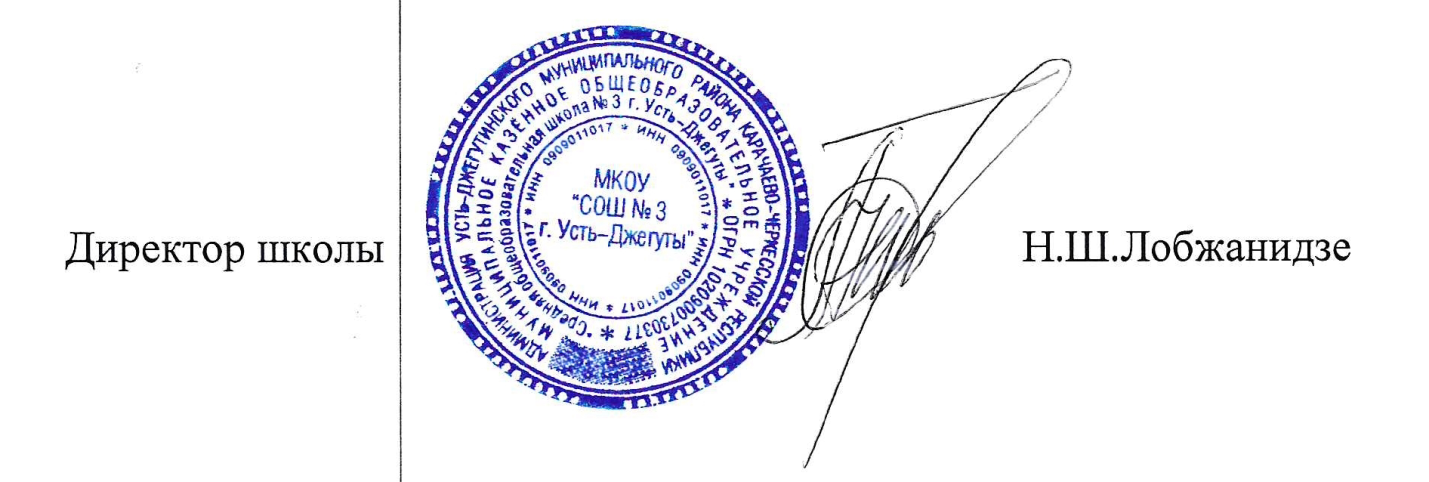 Приложение 1 к приказу от 02.09.2019г. № 141/1ПОЛОЖЕНИЕ о нормах профессиональной этики педагогических работниковI. ОБЩИЕ ПОЛОЖЕНИЯ1.1.Положение о нормах профессиональной этики педагогических работников (далее по тексту - Положение) Муниципального казённого общеобразовательного учреждения «Средняя общеобразоывательная школа № 3 г.Усть-Джегуты» (далее по тексту – ОУ) разработано на основании положений Конституции Российской Федерации, Трудового кодекса Российской Федерации, Федерального закона от 29 декабря 2012 г. N 273-ФЗ "Об образовании в Российской Федерации" и Федерального закона от 29 декабря 2010 г. N 436-ФЗ "О защите детей от информации, причиняющей вред их здоровью и развитию" и письма Министерства просвещения РФ и Профессионального союза работников народного образования и науки РФ от 20 августа 2019 г. N ИП-941/06/484 “О примерном положении, о нормах профессиональной этики педагогических работников”.1.2. Настоящее Положение содержит нормы профессиональной этики педагогических работников, которыми рекомендуется руководствоваться при осуществлении профессиональной деятельности педагогическим работникам, независимо от занимаемой ими должности, и механизмы реализации права педагогических работников на справедливое и объективное расследование нарушения норм профессиональной этики педагогических работников.1.3. Положение принимается педагогическим советом, имеющим право вносить в него изменения и дополнения, утверждается приказом директора ОУ.1.4. Настоящее Положение определяет нормы профессиональной этики педагогических работников и механизмы реализации права педагогических работников на справедливое и объективное расследование нарушения норм профессиональной этики.1.5. Настоящее Положение служат целям:  1.5.1 повышение доверия к ОУ;	1.5.2. установление нравственно-этических норм деятельности педагогических работников и их профессионального поведения для эффективного осуществления ими своей профессиональной деятельности;	1.5.2. содействие укреплению авторитета и обеспечению единых норм поведения педагогических работников ОУ;1.5.3. регулирование профессионально-этических проблем, возникающих в процессе совместной деятельности педагогических работников с другими участниками образовательного процесса;1.5.4.  воспитания высоконравственной личности педагогического работника, соответствующей нормам и принципам общечеловеческой и профессиональной морали.II. НОРМЫ ПРОФЕССИОНАЛЬНОЙ ЭТИКИ ПЕДАГОГИЧЕСКИХ РАБОТНИКОВ	2.1. Нормы этики педагогических работников устанавливаются на основании норм культуры, традиций российской школы, конституционных положений и законодательных актов Российской Федерации, норм международного права.	2.2. Педагогические работники при всех обстоятельствах должны сохранять честь и достоинство, присущие их деятельности.	2.3. При выполнении должностных обязанностей педагогические работники руководствуются следующими принципами: 	2.3.1. законность; 	2.3.2. профессионализм; 	2.3.3. ответственность; 	2.3.4. демократичность; 	2.3.5. толерантность; 	2.3.6. гуманность; 	2.3.7. справедливость; 	2.3.8. порядочность; 	2.3.9. взаимное уважение.2.4. Педагогические работники, осознавая ответственность перед гражданами, обществом и государством, призваны: уважать честь и достоинство обучающихся и других участников образовательных отношений; исключать действия, связанные с влиянием каких-либо личных, имущественных (финансовых) и иных интересов, препятствующих добросовестному исполнению должностных обязанностей; проявлять доброжелательность, вежливость, тактичность и внимательность к обучающимся, их родителям (законным представителям) и коллегам; проявлять терпимость и уважение к обычаям и традициям народов Российской Федерации и других государств, учитывать культурные и иные особенности различных социальных групп, способствовать межнациональному и межрелигиозному взаимодействию между обучающимися; соблюдать при выполнении профессиональных обязанностей равенство прав и свобод человека и гражданина, независимо от пола, расы, национальности, языка, происхождения, имущественного и должностного положения, места жительства, отношения к религии, убеждений, принадлежности к общественным объединениям, а также других обстоятельств; придерживаться внешнего вида, соответствующего задачам реализуемой образовательной программы; воздерживаться от размещения в информационно-телекоммуникационной сети "Интернет", в местах, доступных для детей, информации, причиняющий вред здоровью и (или) развитию детей; избегать ситуаций, способных нанести вред чести, достоинству и деловой репутации педагогического работника и (или) организации, осуществляющей образовательную деятельность;оправдывать доверие и уважение общества к своей профессиональной деятельности, прилагать усилия для повышения ее престижа; исполнять должностные обязанности добросовестно и на высоком профессиональном уровне в целях обеспечения эффективной работы ОУ; исходить из того, что признание, соблюдение и защита прав и свобод человека и гражданина определяют основной смысл и содержание деятельности как ОУ в целом, так и каждого педагогического работника; осуществлять свою деятельность в пределах полномочий; не оказывать предпочтения каким-либо профессиональным или социальным группам и организациям, быть независимыми от влияния отдельных граждан, профессиональных или социальных групп и организаций; соблюдать беспристрастность, исключающую возможность влияния на свою профессиональную деятельность решений политических партий и общественных объединений; исключать действия, связанные с влиянием каких-либо личных, имущественных (финансовых) и иных интересов, препятствующих добросовестному исполнению должностных обязанностей; уведомлять администрацию ОУ обо всех случаях обращения к ним каких-либо лиц в целях склонения к совершению коррупционных правонарушений; соблюдать установленные действующим законодательством ограничения и запреты; проявлять корректность и внимательность в обращении с участниками отношений в сфере образования; проявлять толерантность к обычаям и традициям народов России и других государств, учитывать культурные и иные особенности различных этнических, социальных групп и конфессий, способствовать межнациональному и межконфессиональному согласию; придерживаться правил делового поведения и этических норм, связанных с осуществлением возложенных на ОУ социальных функций; принимать предусмотренные законодательством РФ меры по недопущению возникновения и урегулированию возникших случаев конфликта интересов; быть требовательными к себе, стремиться к самосовершенствованию; обеспечивать регулярное обновление и развитие профессиональных знаний и навыков; поддерживать все усилия по продвижению демократии и прав человека через образование; не терять чувство меры и самообладания; соблюдать правила русского языка, культуру своей речи, не допускать использования ругательств, грубых и оскорбительных высказываний; постоянно стремиться к как можно более эффективному распоряжению ресурсами, находящимися в сфере их ответственности; поддерживать порядок на рабочем месте; соблюдать деловой стиль, опрятность, аккуратность и чувство меры во внешнем виде. 2.5. Важным показателем профессионализма педагогических работников является культура речи, проявляющаяся в их умении грамотно, доходчиво и точно передавать мысли, придерживаясь следующих речевых норм: ясности, обеспечивающей доступность и простоту в общении; грамотности, основанной на использовании общепринятых правил русского литературного языка; содержательности, выражающейся в продуманности, осмысленности и информативности обращения; логичности, предполагающей последовательность, непротиворечивость и обоснованность изложения мыслей; доказательности, включающей в себя достоверность и объективность информации; лаконичности, отражающей краткость и понятность речи; уместности, означающей необходимость и важность сказанного применительно к конкретной ситуации. 2.6. В процессе своей профессиональной деятельности педагогические работники обязаны воздерживаться от: поведения, которое могло бы вызвать сомнение в добросовестном исполнении педагогическим работником своих должностных обязанностей, а также конфликтных ситуаций, способных нанести ущерб их репутации или авторитету ОУ; пренебрежительных отзывов о деятельности своего ОУ или проведения необоснованных сравнений его с другими ОУ; преувеличения своей значимости и профессиональных возможностей; проявления лести, лицемерия, назойливости, лжи и лукавства;любого вида высказываний и действий дискриминационного характера по признакам пола, возраста, расы, национальности, языка, гражданства, социального, имущественного или семейного положения, политических или религиозных предпочтений; высказываний, которые могут быть истолкованы как оскорбления в адрес определенных социальных, национальных или конфессионных групп; резких и циничных выражений оскорбительного характера, связанных с физическими недостатками человека; грубости, злой иронии, пренебрежительного тона, заносчивости, предвзятых замечаний, предъявления неправомерных, незаслуженных обвинений; угроз, оскорбительных выражений или реплик, действий, препятствующих нормальному общению или провоцирующих противоправное поведение; поспешности в принятии решений, пренебрежения правовыми и (или) моральными нормами, использования средств, не соответствующих требованиям закона, нравственным принципам и нормам. 2.7. Педагогическим работникам необходимо принимать соответствующие меры по обеспечению безопасности и конфиденциальности информации, за несанкционированное разглашение которой они несут ответственность или которая стала им известна в связи с исполнением своих должностных обязанностей. 2.8. Во время учебных занятий и любых официальных мероприятий не допускаются телефонные переговоры, звуковой сигнал мобильного телефона должен быть отключен. 2.9. При разрешении конфликтной ситуации, возникшей между педагогическими работниками, приоритетным является учет интересов ОУ в целом. 2.10. Если педагогический работник не уверен в том, как действовать в сложной этической ситуации, он имеет право обратиться в комиссию ОУ по профессиональной этике за разъяснением, в котором ему не может быть отказано. III. ОБЯЗАННОСТИ ПЕДАГОГИЧЕСКОГО РАБОТНИКА ПЕРЕД УЧАЩИМИСЯ3.1. Педагогический работник в процессе взаимодействия с учащимися обязан:уважать честь и достоинство учащихся;выбирать стиль общения, основанный на взаимном уважении;стараться обеспечить поддержку каждому учащемуся для наилучшего раскрытия и применения его потенциала;выбирать такие методы работы, которые поощряют в учениках развитие самостоятельности, инициативности, ответственности, самоконтроля, самовоспитания, желания сотрудничать и помогать другим;при оценке поведения и достижений учащихся стремиться укреплять их самоуважение и веру в свои силы, показывать возможности совершенствования, повышать мотивацию обучения;проявлять толерантность;защищать их от физического и (или) психического насилия;не допускать проявления превосходства, выражения к кому-либо из учащихся предпочтения или неприязни;не настраивать учащихся на негативную оценку деятельности других педагогов с целью снижения авторитета своих коллег и повышения своего;стремиться стать для учащихся положительным примером.3.2. В процессе взаимодействия с учащимися педагогический работник обязан воздерживаться от:навязывания им своих взглядов, убеждений и предпочтений;оценки их личности и личности их родителей (законных представителей);предвзятой и необъективной оценки их деятельности и поступков;предвзятой и необъективной оценки действий родителей (законных представителей) учащихся.IV.ОБЯЗАННОСТИ ПЕДАГОГИЧЕСКОГО РАБОТНИКА ПЕРЕД РОДИТЕЛЯМИ (ЗАКОННЫМИ ПРЕДСТАВИТЕЛЯМИ) УЧАЩИХСЯ4.1. Педагогический работник в процессе взаимодействия с родителями (законными представителями) учащихся обязан:4.1.1прилагать все усилия, чтобы привлечь родителей (законных представителей) к активному участию в образовании их ребенка;4.1.2 осуществлять помощь родителям (законным представителям) в решении вопросов, связанных с процессом образования и воспитания их детей;4.1.3осуществлять педагогическое воздействие на учащегося только с согласия его родителей (законных представителей); 4.1.4не препятствовать родителю (законному представителю) в защите законных прав и интересов ребенка;4.1.5 в случае конфликтного поведения со стороны родителя (законного представителя) учащегося принять меры для того, чтобы снять его эмоциональное напряжение, а затем спокойно разъяснить ему порядок решения вопроса;4.1.6проявлять доброжелательность и уважение к родителям (законным представителям), высказываться в корректной и убедительной форме; разъяснить при необходимости требования действующего законодательства и локальных актов по обсуждаемому вопросу.4.2. В процессе взаимодействия с законными представителями учащихся педагогический работник не должен:заставлять их необоснованно долго ожидать приема;разговаривать по телефону, игнорируя их присутствие;проявлять раздражение и недовольство по отношению к ним;переносить свое отношение к законным представителям учащихся на оценку личности и достижений их детей.V.ОБЯЗАННОСТИ ПЕДАГОГИЧЕСКОГО РАБОТНИКА ПЕРЕД КОЛЛЕГАМИ5.1. Педагогический работник в процессе взаимодействия с коллегами обязан:5.1.1 быть честным, справедливым, порядочным, с уважением относиться к их знаниям и опыту, а также быть готовым бескорыстно передавать свой опыт и знания; 5.1.2 высказывать критику в адрес коллег аргументированно, конструктивно, без использования оскорбительных слов;5.1.3 воздерживаться от пренебрежительных отзывов о работе других педагогических работников или проведения необоснованного сравнения их работы со своей;5.1.4 не допускать негативных высказываний о своих коллегах и их работе в присутствии учащихся и их родителей (законных представителей). 5.2. При разрешении конфликтной ситуации, возникшей между педагогическими работниками, приоритетным является учет интересов ОУ в целом.VI. ОБЯЗАННОСТИ ПЕДАГОГИЧЕСКОГО РАБОТНИКА ПЕРЕД АДМИНИСТРАЦИЕЙ ОУ6.1. В процессе взаимодействия с администрацией педагогический работник обязан: 6.1.1 своевременно и точно исполнять распоряжения администрации;6.1.2 в случае несогласия высказывать свое мнение в корректной форме;6.1.3 сохранять чувство собственного достоинства, воздерживаться от заискивания.VII. ОБЯЗАННОСТИ АДМИНИСТРАЦИИ ПЕРЕД ПЕДАГОГИЧЕСКИМИ РАБОТНИКАМИ7.1. В процессе взаимодействия с педагогическими работниками    представитель администрация обязан: быть для других педагогических работников образцом профессионализма, безупречной репутации, способствовать формированию в ОУ благоприятного морально-психологического климата;делать все возможное для полного раскрытия способностей и умений каждого педагогического работника;оказывать педагогическим работникам морально-психологическую помощь и поддержку, вникать в запросы и нужды;регулировать взаимоотношения в коллективе на основе принципов и норм профессиональной этики;не допускать резких выражений оскорбительного характера;пресекать интриги, сплетни, проявления нечестности в коллективе;обеспечивать рассмотрение без промедления фактов нарушения норм профессиональной этики и принятие по ним объективных решений.7.2. Представитель администрации не имеет морального права:перекладывать свою ответственность на подчиненных;использовать служебное положение в личных интересах;проявлять формализм, высокомерие, грубость;создавать условия для наушничества и доносительства в коллективе;обсуждать с подчиненными действия вышестоящих руководителей;предоставлять покровительство, возможность карьерного роста по признакам родства, приятельских отношений;демонстративно приближать к себе отдельных работников, делегировать им те или иные полномочия, не соответствующие их статусу; незаслуженно их поощрять, награждать; необоснованно предоставлять им доступ к материальным и нематериальным ресурсам;умышленно использовать свои должностные полномочия и преимущества вопреки интересам долга, исходя из корыстной личной заинтересованности.VIII. РЕАЛИЗАЦИЯ ПРАВА ПЕДАГОГИЧЕСКИХ РАБОТНИКОВ НА СПРАВЕДЛИВОЕ И ОБЪЕКТИВНОЕ РАССЛЕДОВАНИЕ НАРУШЕНИЯ НОРМ ПРОФЕССИОНАЛЬНОЙ ЭТИКИ ПЕДАГОГИЧЕСКИХ РАБОТНИКОВ8.1. ОУ стремится обеспечить защиту чести, достоинства и деловой репутации педагогических работников, а также справедливое и объективное расследование нарушения норм профессиональной этики педагогических работников.8.2. Случаи нарушения норм профессиональной этики педагогических работников, установленных пунктом II настоящего Положения, рассматриваются комиссией по урегулированию споров между участниками образовательных отношений, создаваемой в организации, осуществляющей образовательную деятельность, в соответствии с частью 2 статьи 45 Федерального закона от 29 декабря 2012 г. N 273-ФЗ "Об образовании в Российской Федерации".Порядок рассмотрения индивидуальных трудовых споров в комиссиях по трудовым спорам регулируется в порядке, установленном главой 60 Трудового кодекса Российской Федерации, порядок рассмотрения индивидуальных трудовых споров в судах - гражданским процессуальным законодательством Российской Федерации.8.3. Педагогический работник, претендующий на справедливое и объективное расследование нарушения норм профессиональной этики, вправе обратиться в комиссию по урегулированию споров между участниками образовательных отношений.8.4. В целях реализации права педагогических работников на справедливое и объективное расследование нарушения норм профессиональной этики педагогических работников в состав комиссии по урегулированию споров между участниками образовательных отношений в обязательном порядке включается представитель выборного органа соответствующей первичной профсоюзной организации (при наличии такого органа).8.5. В случае несогласия педагогического работника с решением комиссии по урегулированию споров между участниками образовательных отношений, невыполнения решения комиссии по урегулированию споров между участниками образовательных отношений, несоответствия решения комиссии по урегулированию споров между участниками образовательных отношений законодательству Российской Федерации или нежелания педагогического работника по каким-либо причинам обращаться в комиссию по урегулированию споров между участниками образовательных отношений он имеет право обратиться в суд.IX. ОТВЕТСТВЕННОСТЬ ЗА НАРУШЕНИЕ НАСТОЯЩЕГО ПОЛОЖЕНИЯ	9.1. Нарушение требований настоящего Положения квалифицируется как неисполнение или ненадлежащее исполнение педагогическим работником ОУ своих обязанностей, которое учитывается при проведении его аттестации и влечет моральное воздействие либо одно из установленных трудовым законодательством дисциплинарных взысканий.	9.2. Соблюдение педагогическим работником Настоящего Положения может учитываться при проведении аттестации педагогических работников на соответствие занимаемой должности, при применении дисциплинарных взысканий в случае совершения работником, выполняющим воспитательные функции, аморального проступка, несовместимого с продолжением данной работы, а также при поощрении работников, добросовестно исполняющих трудовые обязанности.X. КОНТРОЛЬ  ЗА СОБЛЮДЕНИЕМ  ПОЛОЖЕНИЯ10.1. Контроль за соблюдением Положения осуществляют администрация и профсоюзный комитет ОУ.XI.Вступление в силу, внесение изменений и дополнений в настоящее Положение11.1. Положение вступает в силу с 02.09.2019г.11.2. Внесение поправок и изменений в Положение производится на заседании педагогического совета ОУ.11.3. Положение действительно до принятия новой редакции.